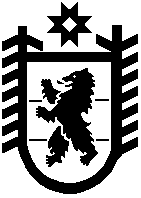 Республика КарелияKarjalan Tazavaldu Администрация Пряжинского национального муниципального районаPriäžän kanzallizen piirin hallindoПОСТАНОВЛЕНИЕ «21» августа 2020 г.                                 	                      № 426пгт ПряжаPriäžän kyläВо исполнение распоряжения Правительства Российской Федерации от 05 марта 2015 № 1738-р «Об утверждении стандарта развития конкуренции в субъектах Российской Федерации», распоряжения Главы Республики Карелия от 26 ноября 2018 года № 637-р «Об утверждении перечня ключевых показателей развития конкуренции в отраслях экономики Республики Карелия», Администрация Пряжинского национального муниципального районаПОСТАНОВЛЯЕТ:1.  Утвердить прилагаемый Перечень ключевых показателей развития конкуренции в Пряжинском национальном муниципальном районе.2. Обнародовать информацию об утверждении Перечня ключевых показателей развития конкуренции в Пряжинском национальном муниципальном районе на официальном сайте Пряжинского национального муниципального района.3.  Контроль над исполнением настоящего постановления возложить на начальника отдела экономического развития и имущественных отношений Насонову А.В.Глава Администрации					   			О.М.ГаврошСОГЛАСОВАНО:Начальник Отдела экономическогоразвития и имущественных отношений    «____» _____________ 20__ г.                                                                А.В.НасоноваПриложение     к постановлению Администрации                                                                                                                                                                              Пряжинского национального                                                                                                                                                                      муниципального района                                                                                                                                                                                       от «21» августа 2020 г. №426Об утверждении Перечня ключевых показателей развития конкуренции в Пряжинском национальном муниципальном районе№№ п/пНаименование рынка услуг, сферы деятельностиЗначение ключевого показателя, рекомендованное Федеральной антимонопольной службойДоля организаций частной формы собственности в отраслях (сферах) экономикиДоля организаций частной формы собственности в отраслях (сферах) экономикиДоля организаций частной формы собственности в отраслях (сферах) экономикиДоля организаций частной формы собственности в отраслях (сферах) экономикиДоля организаций частной формы собственности в отраслях (сферах) экономикиДоля организаций частной формы собственности в отраслях (сферах) экономикиОрганы, ответственные за достижение ключевого показателя№№ п/пНаименование рынка услуг, сферы деятельностиЗначение ключевого показателя, рекомендованное Федеральной антимонопольной службойфакт на 01 января 2018 г.значения ключевых показателей, планируемыезначения ключевых показателей, планируемыезначения ключевых показателей, планируемыезначения ключевых показателей, планируемыезначения ключевых показателей, планируемыеОрганы, ответственные за достижение ключевого показателя№№ п/пНаименование рынка услуг, сферы деятельностиЗначение ключевого показателя, рекомендованное Федеральной антимонопольной службойфакт на 01 января 2018 г.на 01 января2019 г.на 01 января2020 г.на 01 января2021 г.на 01 января2022 г.На 01 января 2023 г.Органы, ответственные за достижение ключевого показателя1Сфера обработки древесины и производство изделий из дерева70%100%100%100%100%100%100%Администрация Пряжинского национального муниципального района2Сфера наружной рекламы100%100%100%100%100%100%100%Администрация Пряжинского национального муниципального района